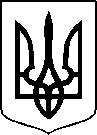 МІНІСТЕРСТВО ОХОРОНИ ЗДОРОВ’Я УКРАЇНИНАКАЗПро екстрену державну реєстрацію лікарських засобів, медичних імунобіологічних препаратів, препаратів крові, що виробляються або постачаються в Україну протягом періоду дії воєнного стану, під зобов’язанняВідповідно до статті 9 Закону України «Про лікарські засоби», абзацу двадцять сьомого підпункту 12 пункту 4 Положення про Міністерство охорони здоров’я України, затвердженого постановою Кабінету Міністрів України від 25 березня 2015 року № 267 (в редакції постанови Кабінету Міністрів України від 24 січня 2020 року № 90), пункту 3 Порядку екстреної державної реєстрації лікарських засобів, медичних імунобіологічних препаратів, препаратів крові, що виробляються або постачаються в Україну протягом періоду дії воєнного стану, під зобов’язання, затвердженого постановою Кабінету Міністрів  України від 15 квітня 2022 року № 471, на підставі результатів перевірки реєстраційних матеріалів лікарських засобів, що подані на екстрену державну реєстрацію, проведених державним підприємством «Державний експертний центр Міністерства охорони здоров’я України», висновків за результатами перевірки документів на лікарський засіб, медичний імунобіологічний препарат, препарат крові, поданий на екстрену державну реєстрацію, від 01 грудня 2022 року, 05 грудня 2022 року та рекомендацій до екстреної державної реєстрації або відмови у такій,НАКАЗУЮ:Зареєструвати та внести до Державного реєстру лікарських засобів України лікарські засоби, медичні імунобіологічні препарати, препарати крові згідно з додатком 1.Відмовити у екстреній державній реєстрації та внесенні до Державного реєстру лікарських засобів України лікарських засобів, медичних імунобіологічних препаратів, препаратів крові згідно з додатком 2.Контроль за виконанням цього наказу залишаю за собою.Перший заступник Міністра                                          Олександр КОМАРІДА ПЕРЕЛІКЗАРЕЄСТРОВАНИХ ЗА ПРОЦЕДУРОЮ ЕКСТРЕНОЇ ДЕРЖАВНОЇ РЕЄСТРАЦІЇ ЛІКАРСЬКИХ ЗАСОБІВ, МЕДИЧНИХ ІМУНОБІОЛОГІЧНИХ ПРЕПАРАТІВ, ПРЕПАРАТІВ КРОВІ, ЯКІ ВНОСЯТЬСЯ ДО ДЕРЖАВНОГО РЕЄСТРУ ЛІКАРСЬКИХ ЗАСОБІВ УКРАЇНИПЕРЕЛІКЛІКАРСЬКИХ ЗАСОБІВ, МЕДИЧНИХ ІМУНОБІОЛОГІЧНИХ ПРЕПАРАТІВ, ПРЕПАРАТІВ КРОВІ, ЯКИМ ВІДМОВЛЕНО У ДЕРЖАВНІЙ РЕЄСТРАЦІЇ ЗА ПРОЦЕДУРОЮ ЕКСТРЕНОЇ ДЕРЖАВНОЇ РЕЄСТРАЦІЇ ТА ВНЕСЕННІ ДО ДЕРЖАВНОГО РЕЄСТРУ ЛІКАРСЬКИХ ЗАСОБІВ УКРАЇНИ14 грудня 2022 року                     Київ                                              № 2245Додаток 1до наказу Міністерства охорониздоров’я України «Про екстрену державну реєстрацію лікарських засобів, медичних імунобіологічних препаратів, препаратів крові, що виробляються або постачаються в Україну протягом періоду дії воєнного стану, під зобов’язання»від 14 грудня 2022 року № 2245   № п/пНазва лікарського засобуФорма випуску (лікарська форма, упаковка)ЗаявникКраїна заявникаВиробникКраїна виробникаРеєстраційна процедураУмови відпускуРекламуванняНомер реєстраційного посвідченняЕВОКСІЛтаблетки, вкриті плівковою оболонкою, по 500 мг; по 5, 7 або 10 таблеток у блістері, по 1 блістеру в картонній коробціМістрал Кепітал Менеджмент ЛімітедАнгліяФарматен С.А.Греціяреєстрація на 1 рікза рецептомНе підлягаєUA/19809/01/01ЕСЕЛАНпорошок та розчинник для розчину для ін'єкцій 40 мг/флакон, 1 флакон з порошком та 1 ампула з розчинником 10 мл у пачціМістрал Кепітал Менеджмент ЛімітедАнгліявиробництво готової лікарської форми, первинна та вторинна упаковка, контроль серії, випуск серії:
АНФАРМ ХЕЛЛАС С.АГреціяреєстрація на 1 рікза рецептомНе підлягаєUA/19810/01/01КАЛІЮ ЙОДИД-125порошок для орального розчину по 125 мг, по 1 г порошку у сашеТовариство з обмеженою відповідальністю "Исток-Плюс"УкраїнаТовариство з обмеженою відповідальністю "Исток-Плюс"Українареєстрація на 1 рікза рецептомНе підлягаєUA/19813/01/04КАЛІЮ ЙОДИД-16порошок для орального розчину по 16 мг, по 1 г порошку у сашеТовариство з обмеженою відповідальністю "Исток-Плюс"УкраїнаТовариство з обмеженою відповідальністю "Исток-Плюс"Українареєстрація на 1 рікза рецептомНе підлягаєUA/19813/01/01КАЛІЮ ЙОДИД-32порошок для орального розчину по 32 мг, по 1 г порошку у сашеТовариство з обмеженою відповідальністю "Исток-Плюс"УкраїнаТовариство з обмеженою відповідальністю "Исток-Плюс"Українареєстрація на 1 рікза рецептомНе підлягаєUA/19813/01/02КАЛІЮ ЙОДИД-62,5порошок для орального розчину по 62,5 мг, по 1 г порошку у сашеТовариство з обмеженою відповідальністю "Исток-Плюс"УкраїнаТовариство з обмеженою відповідальністю "Исток-Плюс"Українареєстрація на 1 рікза рецептомНе підлягаєUA/19813/01/03ОКСАЛІПЛАТИНУМ АККОРД/OXALIPLATINUM ACCORDконцентрат для розчину для інфузій 5 мг/мл; по 50 мг/10 мл або по 100 мг/20 мл у флаконі, по 1 флакону у пачціАккорд Хелскеа Полска Сп. з.о.о.Польщавідповідальний за випуск серії:
Аккорд Хелскеа Б.В., Нідерланди;
додаткове вторинне пакування:
Аккорд Хелскеа Лімітед, Велика Британія;
відповідальний за випуск серії:
Аккорд Хелскеа Полска Сп. з о.о., Польща; 
додаткове вторинне пакування:
ДЕМО С.А. Фармасьютікалс Індастрі, Греція;
виробництво лікарського засобу, первинне та вторинне пакування, контроль якості:
Інтас Фармасьютікалc Лімітед, Індія;виробництво лікарського засобу, первинне та вторинне пакування, контроль якості:
Інтас Фармасьютікалс Лтд., Індія;контроль якості:
Лаб Аналізіс с.р.л., Італія;
додаткове вторинне пакування:
СК Фарма Логістікс ГмбХ, Німеччина;
контроль якості:
Фармавалід Лтд. Мікробіологічна лабораторія, УгорщинаНідерланди/Велика Британія/Польща/Греція/Індія/Італія/Німеччина/Угорщинареєстрація на 1 ріктільки в умовах стаціонаруНе підлягаєUA/19815/01/01СУКСАМЕТОНІЮ ХЛОРИД ВУАБ порошок для розчину для ін'єкцій/інфузій по 100 мг, по 1 або 10 або 20 флаконів, у картонній коробціМістрал Кепітал Менеджмент Лімітед АнгліяВУАБ Фарма а.с.Чеська Республiкареєстрація на 1 ріктільки в умовах стаціонаруНе підлягаєUA/19816/01/01ТІОПЕНТАЛ ВУАБ порошок для розчину для ін'єкцій по 1 г; 1 або 10 або 20 флаконів в картонній коробціМістрал Кепітал Менеджмент ЛімітедАнгліяВУАБ Фарма а.с.Чеська Республiкареєстрація на 1 рікза рецептомНе підлягаєUA/19817/01/02ТІОПЕНТАЛ ВУАБ порошок для розчину для ін'єкцій по 0,5 г; 1 або 10 або 20 флаконів в картонній коробціМістрал Кепітал Менеджмент ЛімітедАнгліяВУАБ Фарма а.с.Чеська Республiкареєстрація на 1 рікза рецептомНе підлягаєUA/19817/01/01В.о. Генерального директора Фармацевтичного директоратуЛюдмила ЯРКОДодаток 2до наказу Міністерства охорониздоров’я України «Про екстрену державну реєстрацію лікарських засобів, медичних імунобіологічних препаратів, препаратів крові, що виробляються або постачаються в Україну протягом періоду дії воєнного стану, під зобов’язання»від 14 грудня 2022 року № 2245  № п/пНазва лікарського засобуФорма випуску (лікарська форма, упаковка)ЗаявникКраїна заявникаВиробникКраїна виробникаРеєстраційна процедураУмови відпускуРекламуванняНомер реєстраційного посвідченняДАЗАТИНІБ ЗЕНТІВА 50 МГ ТАБЛЕТКИ, ВКРИТІ ПЛІВКОВОЮ ОБОЛОНКОЮтаблетки, вкриті плівковою оболонкою, по 10 таблеток, вкритих плівковою оболонкою у блістері, по 6 блістерів у картонній коробціЗентіва Фарма ГмбХ Німеччинавідповідає за випуск серії:
Cінтон БВ, Нідерланди;
первинне та вторинне пакування:
Джі I Фармасьютікалс Лтд., Болгарія;
хіміко-фізичне тестування:
КВІНТА-АНАЛІТИКА с.р.о., Чеська Республiка; 
вторинне пакування:
МСК-Фармалоджистик ГмбХ, Німеччина;
вторинне пакування:
Престиж Промоушн Служба збуту та реклами ГмбХ, Німеччина; 
виробництво, первинне та вторинне пакування, хіміко-фізичні тестування, відповідає за випуск серії:
СІНТОН ХІСПАНІЯ, С.Л., ІспанiяНідерланди/Болгарія/Чеська Республіка/Німеччина/Іспаніяреєстрація на 1 рікза рецептомНе підлягаєUA/19808/01/01ДАЗАТИНІБ ЗЕНТІВА 70 МГ ТАБЛЕТКИ, ВКРИТІ ПЛІВКОВОЮ ОБОЛОНКОЮтаблетки, вкриті плівковою оболонкою, по 10 таблеток, вкритих плівковою оболонкою у блістері, по 6 блістерів у картонній коробціЗентіва Фарма ГмбХ Німеччинавідповідає за випуск серії:
Cінтон БВ, Нідерланди;
первинне та вторинне пакування:
Джі I Фармасьютікалс Лтд., Болгарія;
хіміко-фізичне тестування:
КВІНТА-АНАЛІТИКА с.р.о., Чеська Республiка; 
вторинне пакування:
МСК-Фармалоджистик ГмбХ, Німеччина;
вторинне пакування:
Престиж Промоушн Служба збуту та реклами ГмбХ, Німеччина; 
виробництво, первинне та вторинне пакування, хіміко-фізичні тестування, відповідає за випуск серії:
СІНТОН ХІСПАНІЯ, С.Л., ІспанiяНідерланди/Болгарія/Чеська Республіка/Німеччина/Іспаніяреєстрація на 1 рікза рецептомНе підлягаєUA/19808/01/02ЕТАМБУТОЛ ТАБЛЕТКИ, ЩО ДИСПЕРГУЮТЬСЯ ПО 100 МГтаблетки, що диспергуються по 100 мг по 10 таблеток у блістері; по 10 блістерів у картонній упаковці; по 6 таблеток у стрипі; по 10 стрипів у картонній упаковці; по 10 таблеток у стрипі; по 8 стрипів у картонній упаковціМаклеодс Фармасьютикалс ЛімітедІндіяМаклеодс Фармасьютикалс Лімітед, Індія;Оксаліс Лабс, ІндіяІндіяреєстрація на 1 рікза рецептомНе підлягаєUA/19811/01/01ЗИДОВУДИНрозчин оральний по 50 мг/5 мл, по 100 мл та по 240 мл у флаконі, по 1 флакону разом із шприцом на 3 мл і шприцом на 10 мл, що використовуються з адаптером у картонній упаковціМаклеодс Фармасьютикалс ЛімітедІндіяМаклеодс Фармасьютикалс ЛімітедІндіяреєстрація на 1 рікза рецептомНе підлягаєUA/19812/01/01МЕТАДЕМ50 мг/2 мл, внутрішньом'язовий/внутрішньовенний розчин для ін'єкцій, в ампулах, по 2 мл розчину в ампулі, по 6 ампул в картонній коробціМістрал Кепітал Менеджмент ЛімітедАнгліяВЕМ Ілач Сан. ве Тік. А.С.Туреччинареєстрація на 1 рікза рецептомНе підлягаєUA/19814/01/01В.о. Генерального директора Фармацевтичного директоратуЛюдмила ЯРКО